О подведении итогов областного конкурса налучшую организацию информационной работысреди молодежных Советов	В соответствии с постановлением президиума Липецкой областной организации Профсоюза от 31.01.2017 года № 1-7, а также с целью дальнейшего улучшения и развития информационной работы в профсоюзных организациях, повышения качества профсоюзной информации и эффективного использования информационных ресурсов в установленные сроки проведён областной конкурс на лучшую организацию информационной работы среди молодежных Советов.          Конкурсные материалы представили 6 организаций, Советы молодых педагогов Добринской районной организации Профсоюза, Грязинской, Усманской, Измалковской, Хлевенской и Данковской. По итогам обобщения представленных материалов и оценки качественных и количественных показателей информационной работы Президиум Липецкой областной организации ПрофсоюзаПОСТАНОВЛЯЕТ:Информацию председателя молодёжного Совета Е.Н. Белавиной об итогах конкурса на лучшую организацию информационной работы среди молодежных Советов принять к сведению.	2.Утвердить результаты конкурсной комиссии, согласно приложению. Победителей конкурса наградить Почетными грамотами областного комитет Профсоюза и премировать:	- за 1-е место Совет молодых педагогов при Усманской районной организации Профсоюза (председатель МС Политова Надежда Александровна) в размере 2000 рублей;	- за 2-е место молодежный Совет при Грязинской районной организации Профсоюза (председатель МС Кононыхина Любовь Александровна) в размере 1500 рублей;	- за 3-е место молодежный Совет при Данковской районной организации Профсоюза (председатель Беликова Татьяна Вячеславовна) в размере 1000 рублей. 3. Председателям местных и первичных организаций Профсоюза:     3.1. Продолжить работу по улучшению качества профсоюзной информации и совершенствованию информационных ресурсов организации.     3.2. Активизировать деятельность молодежных Советов по привлечению их к информационной работе.4.  Контроль за выполнением постановления возложить на специалиста по оргработе Е.Н.Белавину.Председатель Липецкойобластной организации Профсоюза                                                Н.Н. СуроваПриложение №1к постановлению Президиума от 09.11.2017 г. №10-3ИНФОРМАЦИОННАЯ КАРТАучастника областного конкурса налучшую организацию информационной работысреди молодежных Советов районных и городскихорганизаций Профсоюза.Профессиональный союз работников народного образования и науки Российской ФедерацииЛИПЕЦКАЯ ОБЛАСТНАЯ ОРГАНИЗАЦИЯ                                                    Президиум             ПОСТАНОВЛЕНИЕПрофессиональный союз работников народного образования и науки Российской ФедерацииЛИПЕЦКАЯ ОБЛАСТНАЯ ОРГАНИЗАЦИЯ                                                    Президиум             ПОСТАНОВЛЕНИЕПрофессиональный союз работников народного образования и науки Российской ФедерацииЛИПЕЦКАЯ ОБЛАСТНАЯ ОРГАНИЗАЦИЯ                                                    Президиум             ПОСТАНОВЛЕНИЕПрофессиональный союз работников народного образования и науки Российской ФедерацииЛИПЕЦКАЯ ОБЛАСТНАЯ ОРГАНИЗАЦИЯ                                                    Президиум             ПОСТАНОВЛЕНИЕПрофессиональный союз работников народного образования и науки Российской ФедерацииЛИПЕЦКАЯ ОБЛАСТНАЯ ОРГАНИЗАЦИЯ                                                    Президиум             ПОСТАНОВЛЕНИЕ
9 ноября 2017 г.
 г. Липецк
 г. Липецк
 г. Липецк
         № 10-31. Общие сведения об организации Профсоюза - Участнике конкурса1. Общие сведения об организации Профсоюза - Участнике конкурса1. Общие сведения об организации Профсоюза - Участнике конкурса1. Общие сведения об организации Профсоюза - Участнике конкурса1. Общие сведения об организации Профсоюза - Участнике конкурса1. Общие сведения об организации Профсоюза - Участнике конкурса1. Общие сведения об организации Профсоюза - Участнике конкурса1. Общие сведения об организации Профсоюза - Участнике конкурса1. Общие сведения об организации Профсоюза - Участнике конкурса1. Общие сведения об организации Профсоюза - Участнике конкурсаГрязиДанковДобринкаИзмалковоИзмалковоХлевноеХлевноеУсманьОхват профсоюзным членством в местной организации Профсоюза молодежи (в %)Охват профсоюзным членством в местной организации Профсоюза молодежи (в %)38%-100%--74%74%100%Адрес страницы, где можно познакомиться с деятельностью и публикуемыми им материаламиАдрес страницы, где можно познакомиться с деятельностью и публикуемыми им материаламиhttps://vk.com/teachergr (51)https://vk.com/club131027557 (21)https://vk.com/molodezhdobrinki (41)https://vk.com/club132606818 (40)https://vk.com/club132606818 (40)https://vk.com/club132638197 (19)https://vk.com/club132638197 (19)https://vk.com/sovetmolpedusman (22)2. Состояние информационной работы в организацииКоличество публикаций о работе местной и первичных организации Профсоюза в СМИ с указанием тем и анонсами (за 2016-2017 годы)*К информационной карте необходимо приложить публикации (по выбору Участника) за 2 года, в формате PDF или JPEG («*.jpg») с разрешением не менее 300 точек на дюйм без уменьшения исходного размераКоличество публикаций о работе местной и первичных организации Профсоюза в СМИ с указанием тем и анонсами (за 2016-2017 годы)*К информационной карте необходимо приложить публикации (по выбору Участника) за 2 года, в формате PDF или JPEG («*.jpg») с разрешением не менее 300 точек на дюйм без уменьшения исходного размера9-222228Участие в профсоюзных (и иных мероприятиях, проводимых территориальными организациями Профсоюза по развитию информационной работы в организации Профсоюза) (конкурсы фотографмм, «Лица Профсоюза», «Профсоюзный репортер», «Лучший логотип МС», «Моя родная земля», «Эхо войны» и другие.Участие в профсоюзных (и иных мероприятиях, проводимых территориальными организациями Профсоюза по развитию информационной работы в организации Профсоюза) (конкурсы фотографмм, «Лица Профсоюза», «Профсоюзный репортер», «Лучший логотип МС», «Моя родная земля», «Эхо войны» и другие.1412666558PR – мероприятия (проводимые организацией самостоятельно или совместно с социальными партнёрами) направленные на популяризацию деятельности Профсоюза и организацию (акции, смотры, конкурсы, семинары, встречи , флеш мобы и т.п.)PR – мероприятия (проводимые организацией самостоятельно или совместно с социальными партнёрами) направленные на популяризацию деятельности Профсоюза и организацию (акции, смотры, конкурсы, семинары, встречи , флеш мобы и т.п.)531881115Наличие информационных, агитационных и рекламных материалов, издаваемых участником. *К информационной карте необходимо приложить образцы информационных, агитационных и рекламных материалов в формате PDF  или JPEG («*.jpg») с разрешением не менее 300 точек на дюйм без уменьшения исходного размера Видеоролики – в читаемом видеоформате на бытовом видеоплеере (напр. формате AVI или WMV) (высылать можно через файлообменник, с указанием ссылки загруженного файла) Наличие информационных, агитационных и рекламных материалов, издаваемых участником. *К информационной карте необходимо приложить образцы информационных, агитационных и рекламных материалов в формате PDF  или JPEG («*.jpg») с разрешением не менее 300 точек на дюйм без уменьшения исходного размера Видеоролики – в читаемом видеоформате на бытовом видеоплеере (напр. формате AVI или WMV) (высылать можно через файлообменник, с указанием ссылки загруженного файла) Агитка, ролик-буклет--Листовка «Вступай в Профсоюз!»Листовка «Вступай в Профсоюз!»Папка материалов2815916168831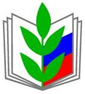 